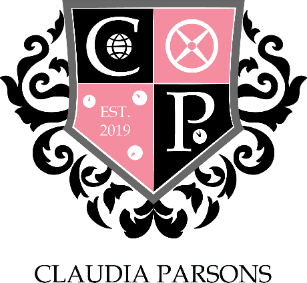 A MEETING OF CLAUDIA PARSONS COMMITTEE HELD AT 14:30 ON 30th March 2020 VIA ONLINE VIDEO CHAT ON ZOOM30th March 2020	CP–22.1920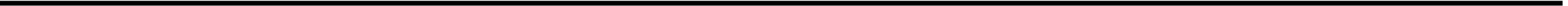 MINUTESChair:	Luke Isham.Present:Vice Chair & Male Sport: Ollie Clemo;Treasurer: Sam KeatingSocial: Daniel Fiorillo, Lucy Kinsley;Male Sport: Ike Dandria;Female Sport: Margaux van Puyvelde, Holly Salvin;Media: Aryan Johri, Jamie Attard;Stash: Dev Kashyap;Action: Lot Burgstra, Ellie Mythen;Rag: Tom Wilson, Tom Youd;Welfare & Diversity: Raquel Ribeiro, Simona Petrova;FREEC: Jack Quilter;Societies: Neve Gad.Guests:	Karl Brennan (warden)APOLOGIESAbsent with apologies:N/AAbsent with no apologies:N/ATO CONFIRM MINUTES AND ACTIONS FROM THE PREVIOUS MEETING21.1920N/AITEMS TO REPORT AND NOTEChairFresher helper application is live (please provide a personal reference if you know any applicants)Returners Nottingham trip in freshersSummer ball rescheduled (aiming for 24th October as a subsidised returners/affiliates ball, subsidising tickets for fresher helpers and +1/EAC accommodation package for finalists)Vice ChairN/ATreasurerN/ASocial SecretariesDetails in chair notesSport SecretariesN/AMedia RepresentativesN/AStash SecretaryAll orders and stash promotion on hold until further noticeAction RepresentativesN/ARag RepresentativesN/AWelfare and Diversity RepresentativesPlanning welfare week to be delivered onlineFREEC RepresentativeN/ASocieties RepresentativeN/AITEMS FOR DISCUSSIONN/AANY OTHER BUSINESSN/ADATE OF NEXT MEETINGTBC due to Public Health warning. Online video called worked well so we will continue with this format.